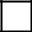 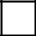 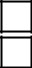 Merkezi Yerleştirme Puanı ile Yatay Geçiş Başvuru Formu 20	/20	Öğretim Yılı – Güz Yarıyılı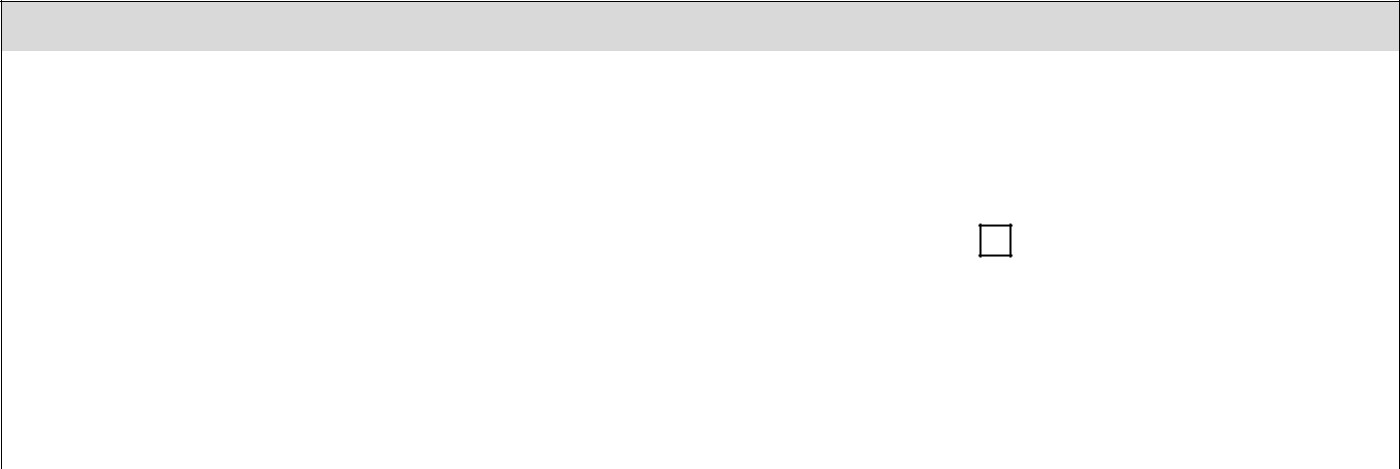 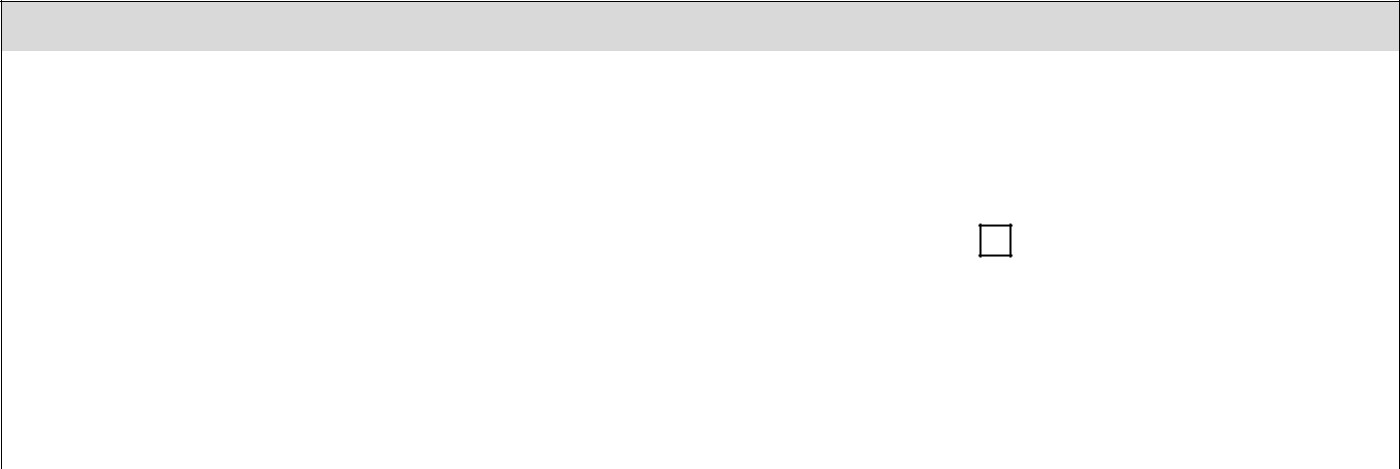 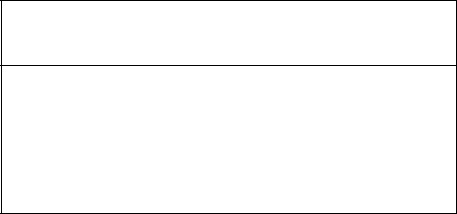 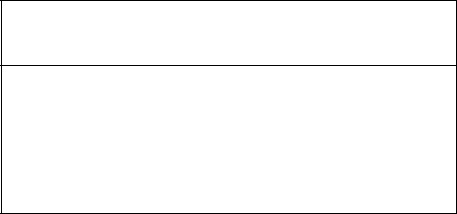 Başvuru formuna aşağıdaki belgeleri eklemeyi unutmayınız. Öğrenci belgesi aslı. (Onaylı)Not durum belgesi (Transkript) aslı. (Onaylı) Daha evvel yatay geçiş yapılmadığına dair belge.ÖSYM sonuç belgesi (Başvurulan bölümümüzün ilgili yıldaki puan türünde puan içermesi gerekmektedir)Öğrencinin halen kayıtlı olduğu bölümde/programda başarmış olduğu derslere ait içerikleri gösterir onaylı (ıslak imzalı ve mühürlü) belge Disiplin cezası alınmadığına dairbelge veya öğrenci belgesi ya da not durum belgesi üzerinde ibare. Nüfus Cüzdanı SuretiADI SOYADI (Kısaltma yapmadan ve varsa ikinci isminizi de yazınız)T.C. KİMLİK NUMARASIDOĞUM TARİHİ – UYRUĞU (Çift uyruklu iseniz, ikisini de yazınız)    _ /_     /		T.C. Diğer (	_)    _ /_     /		T.C. Diğer (	_)    _ /_     /		T.C. Diğer (	_)    _ /_     /		T.C. Diğer (	_)    _ /_     /		T.C. Diğer (	_)    _ /_     /		T.C. Diğer (	_)    _ /_     /		T.C. Diğer (	_)    _ /_     /		T.C. Diğer (	_)    _ /_     /		T.C. Diğer (	_)    _ /_     /		T.C. Diğer (	_)    _ /_     /		T.C. Diğer (	_)    _ /_     /		T.C. Diğer (	_)    _ /_     /		T.C. Diğer (	_)    _ /_     /		T.C. Diğer (	_)    _ /_     /		T.C. Diğer (	_)    _ /_     /		T.C. Diğer (	_)    _ /_     /		T.C. Diğer (	_)    _ /_     /		T.C. Diğer (	_)    _ /_     /		T.C. Diğer (	_)ELEKTRONİK POSTA ADRESİ 	_@	_.com 	_@	_.com 	_@	_.com 	_@	_.com 	_@	_.com 	_@	_.com 	_@	_.com 	_@	_.com 	_@	_.com 	_@	_.com 	_@	_.com 	_@	_.com 	_@	_.com 	_@	_.com 	_@	_.com 	_@	_.com 	_@	_.com 	_@	_.com 	_@	_.comTELEFON NUMARASI0--İLETİŞİM ADRESİADAYIN HALEN KAYITLI BULUNDUĞU YÜKSEKÖĞRETİM KURUMUNA İLİŞKİN BİLGİLERADAYIN HALEN KAYITLI BULUNDUĞU YÜKSEKÖĞRETİM KURUMUNA İLİŞKİN BİLGİLERÜNİVERSİTE (Transkriptinizin başlığında yazdığı şekilde yazınız)FAKÜLTEBÖLÜMBÖLÜMÜN EĞİTİM DİLİTürkçe	Diğer (______    ____	)ÖĞRETİM TÜRÜÖrgün Öğretim               İkinci ÖğretimADAYIN YATAY GEÇİŞ BAŞVURUSUNUN DEĞERLENDİRİLMESİNDE KULLANILACAK OLANADAYIN YATAY GEÇİŞ BAŞVURUSUNUN DEĞERLENDİRİLMESİNDE KULLANILACAK OLANADAYIN YATAY GEÇİŞ BAŞVURUSUNUN DEĞERLENDİRİLMESİNDE KULLANILACAK OLANADAYIN YATAY GEÇİŞ BAŞVURUSUNUN DEĞERLENDİRİLMESİNDE KULLANILACAK OLANADAYIN YATAY GEÇİŞ BAŞVURUSUNUN DEĞERLENDİRİLMESİNDE KULLANILACAK OLANADAYIN YATAY GEÇİŞ BAŞVURUSUNUN DEĞERLENDİRİLMESİNDE KULLANILACAK OLANADAYIN YATAY GEÇİŞ BAŞVURUSUNUN DEĞERLENDİRİLMESİNDE KULLANILACAK OLANADAYIN YATAY GEÇİŞ BAŞVURUSUNUN DEĞERLENDİRİLMESİNDE KULLANILACAK OLANADAYIN YATAY GEÇİŞ BAŞVURUSUNUN DEĞERLENDİRİLMESİNDE KULLANILACAK OLANADAYIN YATAY GEÇİŞ BAŞVURUSUNUN DEĞERLENDİRİLMESİNDE KULLANILACAK OLANÖSYM PUANININ TÜRÜDİL-1DİL-1SÖZ-2SÖZ-2SÖZSÖZEADiğerDiğer(Başvurulan bölümün puan türü ile aynı olmak zorundadır)TM-3TM-3TS-2TS-2DİLDİLD(	)(	)ÖSYM PUANININ YILI(Devam etmekte olduğunuz bölüme yerleştirildiğiniz yıldaki puanınız)Bu alan boş bırakılmıştırBu alan boş bırakılmıştırBu alan boş bırakılmıştırBu alan boş bırakılmıştırBu alan boş bırakılmıştırÖSYM GİRİŞ PUANI(Başvurulan bölümün ilgili yıldaki taban puanına eşit ya da daha yüksek olmalı),ADAYIN YATAY GEÇİŞ YAPMAK İÇİN BAŞVURU YAPTIĞI FAKÜLTEMİZ BÖLÜMÜNE DAİR BİLGİLERADAYIN YATAY GEÇİŞ YAPMAK İÇİN BAŞVURU YAPTIĞI FAKÜLTEMİZ BÖLÜMÜNE DAİR BİLGİLERBÖLÜM (Sadece bir bölüm yazınız)